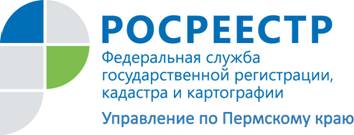 ПРЕСС-РЕЛИЗЕдиный телефон Росреестра ждёт звонков по вопросам оформления недвижимости от жителей Прикамья 	Единый многоканальный телефон Росреестра: 8-800-100-34-34 доступен круглосуточно, а звонок из любой точки России является бесплатным. 	Сервис предназначен для оперативного получения гражданами консультаций по вопросам:местонахождения и режима работы филиалов Федеральной кадастровой палаты;готовности заявлений и запросов на предоставление государственных услуг Росреестра;записи на прием в филиалы Федеральной кадастровой палаты;записи на выездное обслуживание;подготовки и подачи пакета документов;поиска кадастрового инженера;другим вопросам в сфере кадастрового учёта и государственной регистрации прав.	За третий квартал 2016 года в ВЦТО Росреестра поступило более 1 млн звонков из всех регионов Российской Федерации. При этом время ожидания ответа оператора сократилось вдвое по сравнению с аналогичным периодом прошлого года и не превышает 5 секунд.	Из общего числа поступивших звонков за консультацией по услугам Росреестра обратились 60,3%, с целью проверки готовности документов – 18,6%. С целью предварительной записи на прием – около 7%. 	В 2016 году Ведомственный центр телефонного обслуживания (ВЦТО) Росреестра по качеству телефонного обслуживания населения занял третью позицию в списке из 29 номеров горячих линий государственных органов и организаций. 	Проект телефонного обслуживания запущен Росреестром пять лет назад в рамках общей стратегии ведомства по повышению доступности и качества государственных услуг и сегодня он является одним из главных источников для получения консультаций и разрешения вопросов в сфере государственного кадастрового учёта недвижимости и регистраций прав, в особенности для жителей отдалённых районов Пермского края, не имеющих доступа к интернету.	 О Кадастровой палате по Пермскому краюФилиал ФГБУ «ФКП Росреестра» по Пермскому краю (Кадастровая палата) осуществляет функции по ведению государственного кадастра недвижимости (ГКН), государственному кадастровому учёту и предоставлению сведений, содержащихся в государственном кадастре недвижимости (ГКН) и Едином государственном реестре прав на недвижимое имущество и сделок с ним (ЕГРП). Директор филиала ФГБУ «ФКП Росреестра» по Пермскому краю – Елена Львовна Цой.Контакты для СМИПресс-служба филиала ФГБУ «ФКП Росреестра» по Пермскому краю Тел.: + 7 (342) 281-82-42press59@u59.rosreestr.ruwww.fgu59.ru